ROMÂNIAMINISTERUL EDUCAŢIEI NAŢIONALEINSPECTORATUL ȘCOLAR AL JUDEŢULUI SĂLAJȘCOALA GIMNAZIALĂ “IULIU MANIU” ZALĂU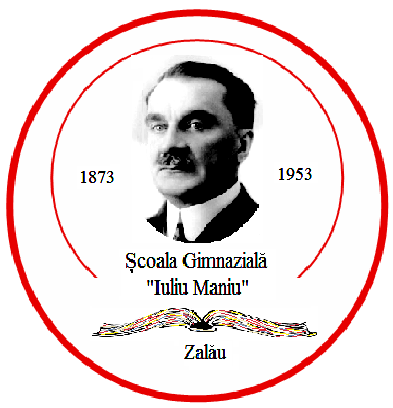 B-dul Mihai Viteazul nr. 35 Zalău , SălajTel /fax : 0260613318e-mail : scimaniu@yahoo.com Nr. 26  Din 18.01.2019LISTA PROIECTELOR DE PARTENERIATE EDUCAȚIONALE  ANUL ȘCOLAR 2018-2019Director,													        Consilier educativ,Prof. Duma Camelia												       Prof. Iosif GabriellaNr.Crt.Denumirea proiectuluiDomeniul în care se încadrează proiectulOrganizator(unitatea de învățământ)Perioada(ziua, luna,anul)Loc desfăşurare/ parteneri1.Educația pentru valoriEducaţie civică, voluntariat, proiecte caritabile.Școala Gimnazială ”Iuliu Maniu” ZalăuSept. 2018-Mai 2019Șc. Gim. PorilissumCentrul  Șc.pt educație incluzivă Speranța ZalăuPe treptele uniriiCultural artistic, literaturăȘcoala Gimnazială ”Iuliu Maniu” ZalăuNoiembrie 2018-Iunie 2019Șc. Gim Nr 1 DraguBiblioteca Județeană I.S.B.Muzeul de istorie și artă ZalăuISJ Sălaj2.Az preșcolari, mâine şcolariCultural-artistic,arte vizuale.Școala Gimnazială ”Iuliu Maniu” Zalău Noiembrie 2018-Iunie 2019Gr. cu program prelungit Voinicel, Licurici, Nr. 73.Învățăm de la salvatori !Educaţie civică, voluntariat, proiecte caritabile.Școala Gimnazială ”Iuliu Maniu” Zalău Noiembrie 2018-Iunie 2019Școala Gimnazială ”Iuliu Maniu” Zalău,ISSU Porlissum Sălaj 4. Centenarul marii uniri Moral civic, cultural artisticȘcoala Gimnazială ”Iuliu Maniu” Zalău Noiembrie  2018Părinții Școlii Gimnaziale ”Iuliu Maniu” Zalău5. Mihai Eminescu mai aproape de noiCultural artistic, literaturăȘcoala Gimnazială ”Iuliu Maniu” Zalău14-18 Ianuarie 2019Părinții Școlii Gimnaziale ”Iuliu Maniu” Zalău.6.Sunt elev - răspund prezent !Educaţie civică, voluntariat, proiecte caritabile..Școala Gimnazială ”Iuliu Maniu” ZalăuOctombrie 2018-Noiembrie 2019Școala Gimnazială ”Iuliu Maniu” ZalăuDGASPC Sălaj7.Hrană sănătoasă, trup sănătos, suflet fericit,copile!Educație pentru sănătateȘcoala Gimnazială ”Iuliu Maniu” ZalăuNoiembrie 2018-Iunie 2019Școala Postliceală Sanitară Zalău8.STOP abandonului școlar !Educaţie civică, voluntariat, proiecte caritabileȘcoala Gimnazială ”Gh. Lazăr” Zalău Sept. 2018-Iunie 2019Școala Gimnazială ”Iuliu Maniu” Zalău, Centrul  Șc.pt educație incluzivă Speranța ZalăuSc. Gim. ”Simion Bărnuțiu” Zaălu9.Singur și trist Domeniul cultural- cetățenie democraticăȘcoala Gimnazială ”Iuliu Maniu” Zalău Noiembrie 2018-Iunie 2019Școala Gimnazială ”Iuliu Maniu” ZalăuDirecția Asistență Socială Zalău10.Suntem o echipăEducaţie civicăȘcoala Gimnazială ”Iuliu Maniu” ZalăuNoiembrie 2018-Iunie 2019Părinții clasei I A Sbs11.Clase prieteneEducaţie civică, artisticȘcoala Gimnazială ”Iuliu Maniu” ZalăuOctombrie 2018-Iunie 2019Școala Gimnazială ”Iuliu Maniu” ZalăuȘcoala Gimnazială ”Gh. Lazăr” Zalău 12.Dansul armonie și candoareCultural-artistic,arte vizuale.Școala Gimnazială ”Iuliu Maniu” ZalăuSept. 2018-Mai 2019Școala Gimnazială ”Iuliu Maniu” ZalăuPalatul copiilor Zalău13.Porți deschise prietenieiDezvoltare personală, educație civicăȘcoala Gimnazială ”Iuliu Maniu” ZalăuNoiembrie 2018- Mai 2019Școala Gimnazială ”Iuliu Maniu” ZalăuDGASPC Sălaj14Orașul ViitoruluiCultural-artistic,arte vizuale.Școala Gimnazială ”Iuliu Maniu” ZalăuNoiembrie 2018- Iunie 2019Școala Gimnazială ”Iuliu Maniu” Zalău15Farmecul creaţieiCultural-artistic Școala Gimnazială ”Iuliu Maniu” ZalăuMartie-Iunie2019 Școala Gimnazială ”Iuliu Maniu” ZalăuȘcoala Gimnazială ”Simion Bărnuţiu”